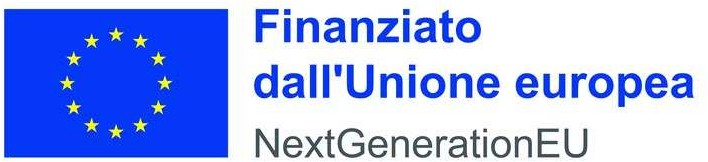                  ALLEGATO 2 - DOMANDA DI PARTECIPAZIONEAll’Ambito N29Ufficio di Piano - Comune di ErcolanoPEC: servizisociali.ercolano@legalmail.itOGGETTO: AVVISO PUBBLICO PER LA PRESENTAZIONE DI MANIFESTAZIONE DI INTERESSE A PARTECIPARE ALLA PROCEDURA DI CO-PROGETTAZIONE PER L’IMPLEMENTAZIONE DELLE LINEE DI INDIRIZZO NAZIONALI SULL’INTERVENTO CON BAMBINI E FAMIGLIE IN SITUAZIONI DI VULNERABILITA’ (P.I.P.P.I.)Premesso che quanto di seguito dichiarato è reso ai sensi degli articoli 46 e 47 del D.P.R. 445/2000 e s.m.i., consapevole delle sanzioni penali previste dall’ art. 76 del medesimo DPR 445/2000, per le ipotesi di falsità in atti e dichiarazioni mendaci ivi indicate;Il/La sottoscritt	nat       a	il 	Prov.	 		residente	in	Comune	di 	Prov.	Via		n 	in	qualitàdi 	della   ditta 	con   sede   inComune	di	 	Via 	Prov.	 	n 	CAP	 	C.F. 	P.I.	Tel	/ 	p.e.c. 	Il/La sottoscritt	nat	a	il 	Prov.	 		residente	in	Comune	di 	Prov.	Via		n 	in	qualitàdi 	della   ditta 	con   sede   inComune	di	 	Via 	Prov.	 	n 	CAP	 	C.F. 	P.I.	Tel	/ 	p.e.c. 	CHIEDE/CHIEDONOdi partecipare alla procedura di selezione di un partner ETS per quanto all’oggettoa tal fine allega/no i relativi Allegati 3 compilati e sottoscritti da ciascun soggetto in merito al possesso dei requisiti di partecipazione, e dichiara/no di partecipare alla procedura di gara in oggetto in qualità di (barrare la casella che interessa e completare):O	Ente del Terzo Settore - singolo;O	Partecipante Plurisoggettivo costituendo tra i soggetti richiedenti che, con la presente si impegnano, in caso di aggiudicazione, a indicare quale mandataria _____ 	  per la stipula del contratto e alla costituzione di un Raggruppamento Temporaneo di Enti del Terzo SettoreLuogo a data  	L’ETS/GLI EETS1Firma/e digitale/i1	In caso di partecipante plurisoggettivo l’istanza deve essere firmata digitalmente da tutti i componenti.